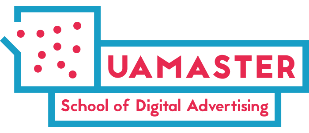                                       Куратор курсу: Єрмакова Вікторія; тел. 0507418959Номер заняттяДатаЧасЗаняттяВикладач14.10.2020Середа19:00 -20:30Маркетинг в 2020-хКирило Притула19.10.2020Понеділок19:00 -20:30Цільова аудиторіяОльга Кельдюшова21.10.2020Середа19:00 -20:30Аналіз ринку і конкурентівНаталія Бухалова26.10.2020Понеділок19:00 -20:30Маркетингова стратегіяКирило Притула28.10.2020Середа19:00 -20:30Бренд-стратегія, комунікаційна стратегія и креативна стратегіяАндрій Маноха02.11.2020Понеділок19:00 -20:30РекламаКирило Притула04.11.2020Середа19:00 -20:30Продюсування контентуАндрій Капранов09.11.2020Понеділок19:00 -20:30Аналітика та аналіз ефективностіЄвген Шевченко11.11.2020Середа19:00 -20:30Підрядники і взаємодія з нимиКирило Притула13.11.2020П’ятниця19:00 -20:30Майбутнє маркетингуКирило Притула